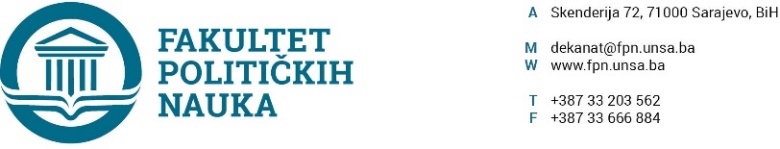 Broj: 02-1-1366     -1/19 Datum, 10.12.2019. godineNa osnovu člana 104. Statuta Univerziteta u Sarajevu i prijedloga odsjeka Komunikologija/žurnalistika, a u vezi sa članom 106. Stav (3) Zakona o visokom obrazovanju („Službene novine Kantona Sarajevo“ broj:33/17) i po prethodnoj saglasnosti sekretara, Vijeće Fakulteta političkih nauka Univerziteta u Sarajevu na sjednici održanoj 10.12.2019. godine  donosi ODLUKUO imenovanju članova Komisije za izbor u saradničko zvanje viši asistent za naučnu oblast „Komunikologija/žurnalistika“Član 1.U  Komisiju za izbor u saradničko zvanje viši asistent za naučnu oblast „Komunikologija/ žurnalistika“ Fakulteta političkih nauka Univerziteta u Sarajevu, po osnovu Konkursa raspisanog 12.11.2019. godine imenuju se sljedeći članovi: 1. prof.dr.Amila Šljivo Grbo - predsjednik Komisije; 2. prof.dr.Senadin Lavić  - član Komisije;  3. doc.dr. Irena Praskač Salčin -  član Komisije;Član 2.	Komisija iz člana 1. preuzet će kompletnu konkursnu dokumentaciju, a koju će joj uz Potvrdu o urednosti i blagovremenosti pristiglih prijava na konkurs, dostaviti stručna Služba Fakulteta.Član 3.Komisija iz člana 1. ove Odluke, obavezna je izvještaj sa prijedlog za izbor u zvanje dostaviti Vijeću putem protokola Fakulteta u skladu sa Zakonom, Statutom, tekstom raspisanog konkursa, i ovom Odlukom i to u roku od 45 dana od dana isteka roka za podnošenje prijava na konkurs (konkurs zatvoren za prijave 27.11.2019. godine). Član 4.Komisija iz člana 1. ove Odluke obavezna je ispuniti sve svoje obaveze  prema ovoj Odluci, a u skladu sa Zakonom i Statutom.Član 5.Odluka stupa na snagu danom donošenja.Obrazloženje:  Na sjednici odsjeka Komunikologija/žurnalistika usvojen je prijedlog članova Komisije za izbor  u saradničko zvanje viši asistent za naučnu oblast „Komunikologija/ žurnalistika“ Fakulteta političkih nauka Univerziteta u Sarajevu. Predloženi profesori su: prof.dr.Amila Šljivo Grbo - predsjednik Komisije (redovni profesor na naučnoj oblasti Komunikologija/žurnalistika),  prof.dr.Senadin Lavić  - član Komisije (redovni profesor na naučnoj oblasti Sociologija i na predmetu Metodologija), doc.dr. Irena Praskač Salčin -  član Komisije (docent na naučnoj oblasti Komunikologija/žurnalistika);Pismena saglasnost svih članova Komisije pribavljena je prije održavanja sjednice Vijeća Fakulteta. Članovi Komisije, obavezni su pridržavati se rokova, propisanih Zakonom i Statutom. (Neizvršenje obaveza od strane članova Komisije bez postojanja opravdanih razloga smatra se neizvršenjem njihovih redovnih radnih obaveza. Dekan je obavezan provesti postupak utvrđivanja odgovornosti i izreći odgovarajuću mjeru članovima Komisije koji svoje obaveze ne izvrše). Shodno svemu, a u skladu sa članom 104. Statuta Univerziteta u Sarajevu i članom 106. stav (1) i (2) Zakona o visokom obrazovanju odlučeno je kao u gore navedenom. Dostaviti: - Članovima Komisije;                   - Materijal za Vijeće;                    - a/a                                                                                                                  DEKANAkt obradila: Umihana Mahmić                                                                               _________________Akt kontrolisao i odobrio: prof.dr. Elvis Fejzić                                                     Prof.dr. Sead Turčalo